Број: 26-20-O/3Дана: 28.02.2020. годинеДОДАТНО ПОЈАШЊЕЊЕ 1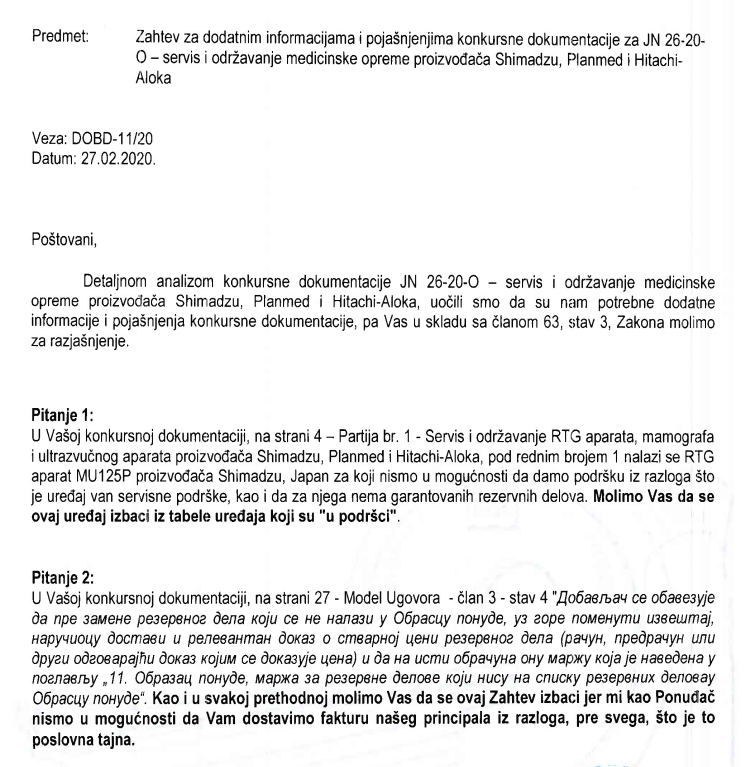 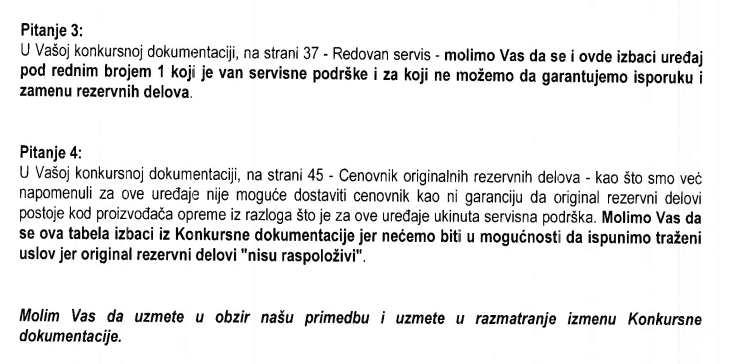 Одговор 1:Наведени апарат је функионалан и у употреби, те захтевамо редован сервис који подразумева чишћење и проверу цеви, мрежног напона и напајања генератора (тако да за редован сервис нема потребе за заменом оригиналних резервних делова). Такође, захтевамо ванредни сервис у случају да се апарат може поправити без замене резервних делова. У случају да се апарат не може поправити овлашћени сервисер треба да достави писани извештај са образложењем да апарат треба да се расходује.Одговор 2:Наручилац ће извршити измену конкурсне документације.Одговор 3:Наведени апарат је функионалан и у употреби, те захтевамо редован сервис који подразумева чишћење и проверу цеви, мрежног напона и напајања генератора (тако да за редован сервис нема потребе за заменом оригиналних резервних делова). Такође, захтевамо ванредни сервис у случају да се апарат може поправити без замене резервних делова. У случају да се апарат не може поправити овлашћени сервисер треба да достави писани извештај са образложењем да апарат треба да се расходује.Одговор 4:Наручилац остаје при условима како је наведено на страни 45 конкурсне документације јер се односи на партију бр. 2  сервисирање ултразвучних апарата произвођача „Shimadzu“ i „Aloka“. Наручилац ће извршити измену конкурсне документације, са напоменом да  захтева компатибилне резервне за наведену опрему. С поштовањем,Комисија за јавну набавку 26-20-O